Rekrutacja w roku szkolnym 2022/2023	 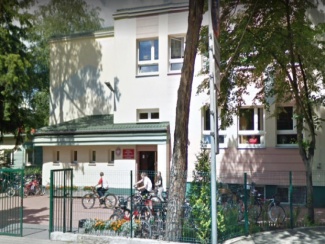 do oddziałów przedszkolnych    \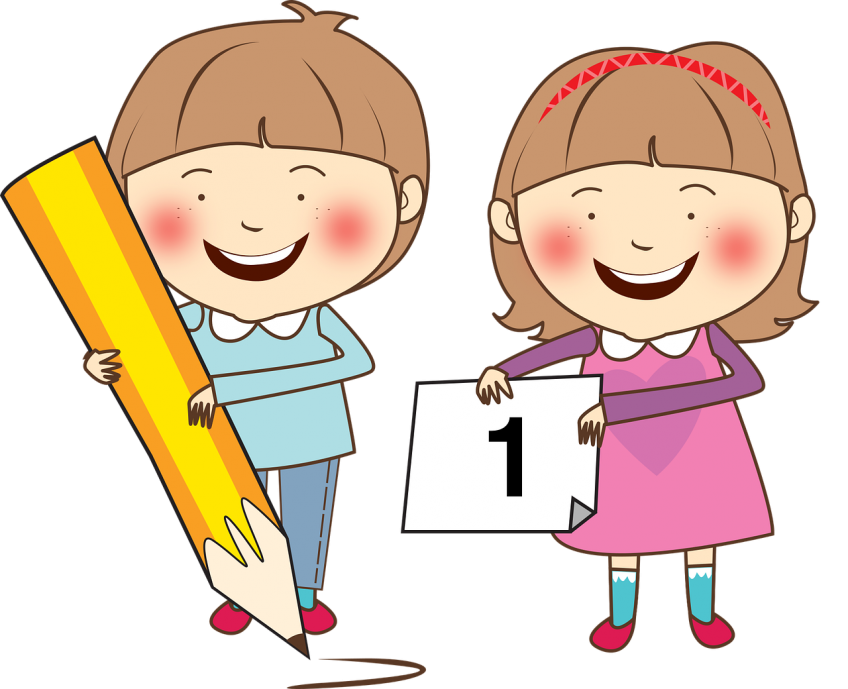 www.sp1.jozefow.plZapisy już od 21 lutego 2022 br.                   W oddziale przedszkolnym zapewniamy:- Wykwalifikowaną kadrę pedagogiczną i sale wyposażone                                                                                                                                                                           w nowoczesne środki dydaktyczne sprzyjające nauce i zabawie.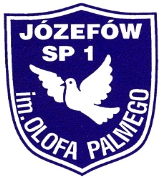   - zajęcia od godz. 7:30 do 17:00  - pomoc specjalistów szkolnych: psychologa, pedagoga szkolnego, logopedy,  - przyjazny klimat,  - rozwój zainteresowań i pasji dzieci, -  w ramach realizacji podstawy programowej zajęcia z języka angielskiego, zajęcia plastyczne, muzyczne, ekologiczne, konstrukcyjne; - dodatkowo zajęcia gry w szachy; - wycieczki do Miejskiej Biblioteki Publicznej w Józefowie, autorskie spotkania z pisarzami i poetami książek dla dzieci, wycieczki do teatrów i wycieczki edukacyjne;- uczestnictwo w imprezach szkolnych: Dzień Babci i Dziadka, Dzień Matki, Dzień Ojca... - udział dzieci w warsztatach i konkursach szkolnych i pozaszkolnych.Szkoła dysponuje nowoczesnym kompleksem sportowym - wielofunkcyjnymi boiskami, salą gimnastyczną i placem zabaw.                                        Więcej informacji uzyskasz, odwiedzając stronę internetową szkoły  oraz 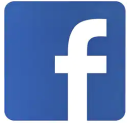                                                                                                                  Dyrekcja i grono pedagogiczne SP1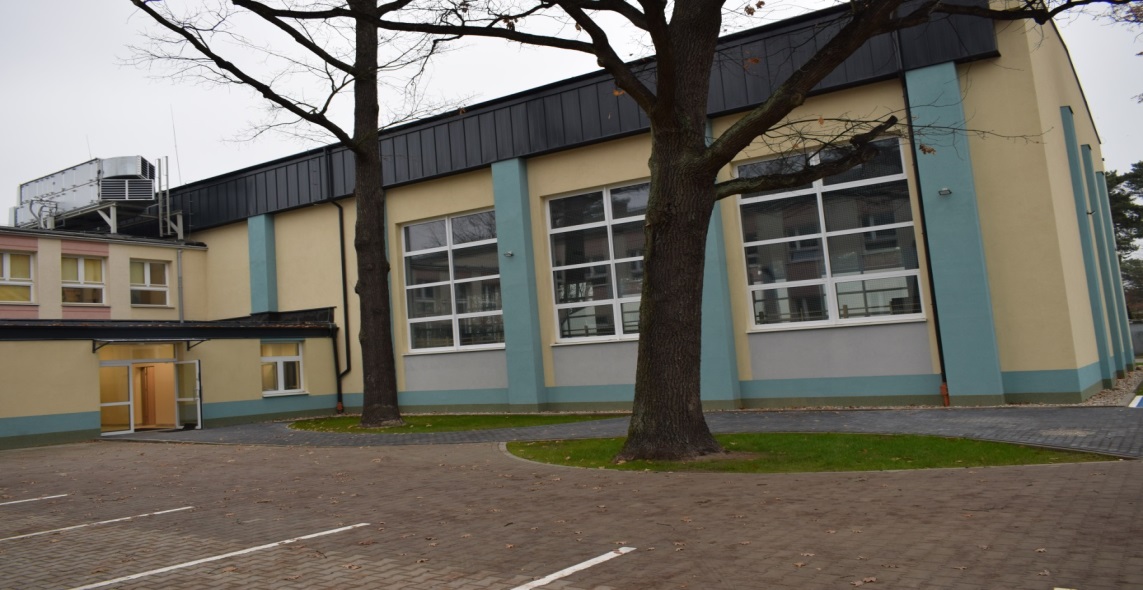 